KATOLSK FORUMTORSDAG 19. JANUAR Kl. 19.00.TEMA: ” Å leve som katolsk kristen i et sekularisert samfunn” 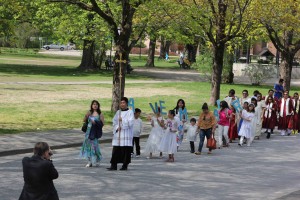 Foredrag ved Pater Haavar Simon Nilsen. O.P. 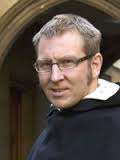 St. Birgitta kirke, menighetssalen. ALLE VEL MØTT.